Акция "Час Земли"пройдет 30 марта 2024 года с 20.30 до 21.30 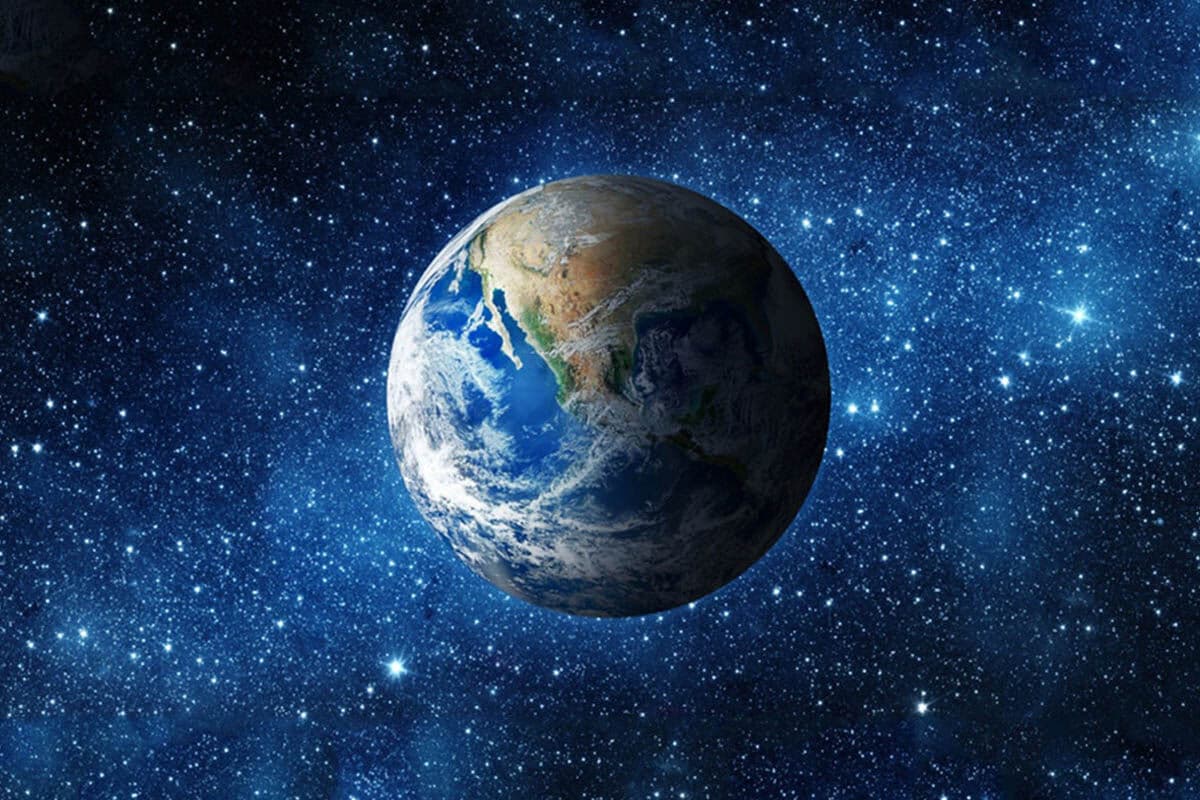 "Час Земли" – ежегодное международное мероприятие, проводимое Всемирным фондом дикой природы (World Wide Fund for Nature, WWF) в последнюю субботу марта. Цель акции – побудить население планеты бережно относиться к природе и ее ресурсам. В ходе акции ее участники – частные лица, организации, муниципальные и коммерческие учреждения – на один час (с 20:30 до 21:30 по местному времени) выключают свет в жилых зданиях, а также подсветку известных городских построек и памятников (акция не распространяется на уличное освещение, аэронавигационные огни, светофоры и т. п.). WWF указывает, что эти действия носят символический характер и не направлены на экономию электроэнергии.Впервые "Час Земли" прошел в 2007 году в Сиднее (Австралия) по инициативе местного отделения Всемирного фонда дикой природы. Тогда более 2 млн человек присоединились к акции, направленной на сокращение эмиссии углекислого газ, и отключили электроприборы. Уже на следующий год мероприятие стало международным (прошло в 35 государствах).Поскольку это абсолютно добровольная акция, люди сами решают, сколько и какие электрические приборы они выключат. Выключить свет на час – не сложно, но даже за таким символическим действием стоит возможность помочь планете, изменив свои ежедневные привычки.Как? Например, экономно расходовать электроэнергию и тепло, бережно относиться к воде и сделать выбор в пользу вторичной переработки бумаги и других материалов, тем самым, сокращая выбросы парниковых газов.